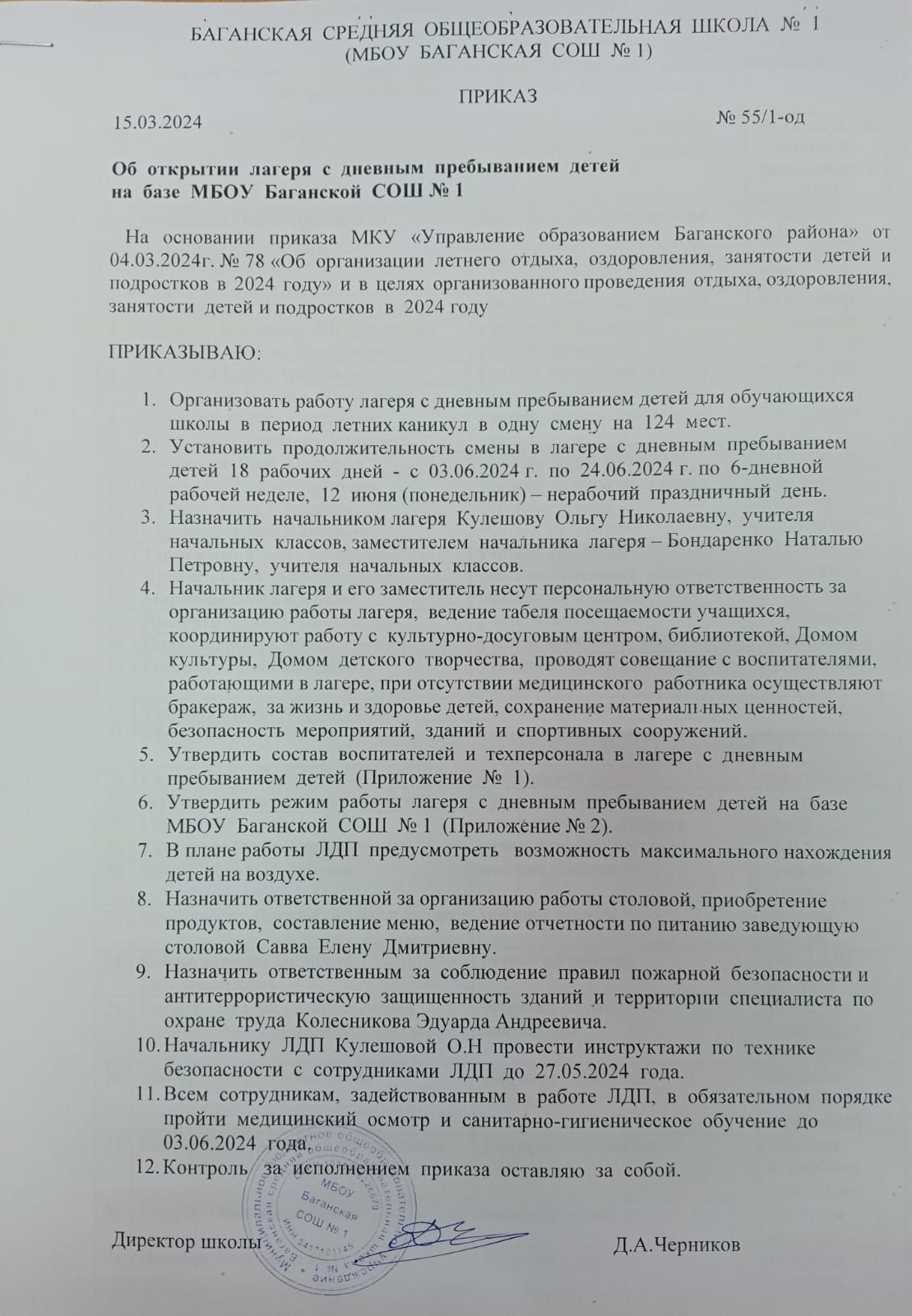 Приложение  №  1Список  педагогов  и  техперсонала  в  лагере  с  дневным  пребыванием  детей  
на  базе  МБОУ  Баганской  СОШ  №  1 в 2024 годуПриложение № 2РЕЖИМ РАБОТЫ  ЛАГЕРЯ  С  ДНЕВНЫМ  ПРЕБЫВАНИЕМ  ДЕТЕЙ  
НА  БАЗЕ  МБОУ  БАГАНСКОЙ  СОШ № 1  в  2023  ГОДУ№ФИОДолжность  по  штатному  
расписанию  в  школе
Должность  по  штатному  расписанию  в  ЛДП1Кулешова  Ольга  Николаевнаучитель  начальных  классовначальник  ЛДП2Бондаренко  Наталья  Петровнаучитель  начальных  классовзам.начальника  ЛДП3Александрук  Наталья  Николаевнаучитель  начальных  классоввоспитатель4Баумбах  Владимир  Александровичучитель  физкультурывоспитатель5Джанина  Айгуль  Темиргалиевнаучитель  начальных  классоввоспитатель6Васинёва Елена Анатольевнаучитель  начальных  классоввоспитатель7Евлантьева  Наталья  Николаевнаучитель  начальных  классоввоспитатель8Червонец Лариса Викторовнаучитель  начальных  классоввоспитатель9Петровская  Светлана  Ивановнаучитель  начальных  классоввоспитатель10Раковский  Олег  Олеговичучитель  физкультурывоспитатель11Репях  Анастасия  Сергеевнаучитель  начальных  классоввоспитатель12Рябцева  Анна  Сергеевнаучитель-логопедвоспитатель13Киреева Марина Николаевнаучитель математикивоспитатель14Таранченко  Роман  Евгеньевичучитель  биологиивоспитатель15Шмидт  Лилия  Александровнаучитель  начальных  классоввоспитатель16Миронова Ольга Юрьевнаучитель математикивоспитатель17Пиструга Татьяна Анатольевнаучитель математикивоспитатель18Поддубко Игорь Александровичучитель физикивоспитатель19Рыбалко Елена Николаевнаучитель обществознания и историивоспитатель20Устяхина Наталья Алексеевнаучитель историивоспитатель21Шефер Елена Вячеславовнаучитель русского языка и литературывоспитатель22Савва  Елена  Дмитриевназав.столовойзав.столовой23Жунусова  Алия  Габдулкакимовнаповар  детского  питанияповар24Гергерт  Юлия  Федоровнаповар  детского  питанияповар25Капранова Ольга Александровнаповар  детского  питанияповар26Яцый  Люция  Назиповнамойщик  посудымойщик  посуды27Ярославцева  Наталья  Александровнамойщик  посудымойщик  посуды28Кабдыгалимова Бибигуль Габулкакимовнакухонный рабочийкухонный рабочий29Глушко  Татьяна  Александровнауборщик  служебных  помещенийуборщик  служебных  помещений30Зайберт  Мира  Геннадьевнауборщик  служебных  помещенийуборщик  служебных  помещений31Гончаренко  Татьяна  Александровнауборщик  служебных  помещенийуборщик  служебных  помещений32Скорик  Олег  Николаевичводитель  автобусаводитель  автобуса33Воронов Александр Николаевичводитель  автобусаводитель  автобуса08.30 – 09.00Прием детей09.00 – 09.15Зарядка09.15 – 9.30Линейка.  Поднятие  флага.  План  работы  текущего  дня 	09.30 – 10.00Завтрак10.00 – 13.00 Отрядные  дела. Работа по плану дня. Работа кружков. Главное мероприятие дня (или совместное мероприятие с РДК, ДДТ, музеем, Детской библиотекой),  прогулки13.00-13.30Обед 13.30 – 13.50Занятия  в  творческих  объединениях13.50 – 14.00Подведение итогов дня. Спуск флага. Уход детей домой